Tabela uwag do Programu URBACT IV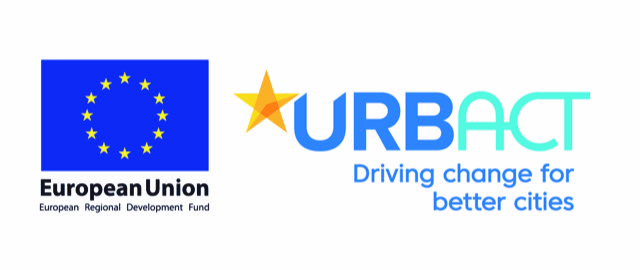 StronaRozdział / podtytuł / paragrafUwaga I propozycja zapisu